Дорогие родители!Кому интересно и кто хочет помочь своему ребёнку успешно учиться в школе , приглашаю 	Вас в ЧЕТВЕРГ,        сентября   в        на семинар-практикум.С уважениемУчитель-логопедПодготовительная группаЗадачи: Заручиться поддержкой родителей, приобщить их к проблемам своих детей. Оказать родителям квалифицированную помощь, повышать их компетентность в вопросах речевого развития ребенка. Помочь близким взрослым создать комфортную для развития ребенка семейную среду. Создать условия для активного участия родителей в воспитании и обучении ребенка. Формировать адекватные взаимоотношения между взрослыми и их детьмиОборудование: зеркало, зел. и син. квадрат, звуковые квадраты, картинки к ребусам, конверт: схемы предложения, простой карандаш, буквы, жетончики, наклейки.Ход деятельности:К 6-7 годам ребёнок должен знать - Чем отличается буква от звука- Из чего состоят слова- Какие бывают звуки-Что такое слог- Как узнать, что это согласный звук- Как узнать, что это гласный звук- Каким цветом мы обозначаем согласный мягкий звук- Каким цветом обозначаем согласный твёрдый звук- Из чего состоят предложенияФонематический слух – это тонкий, систематизированный слух, позволяющий различать и узнавать звуки родного языка. Формирование правильного произношения зависит от способности ребенка к анализу и синтезу речевых звуков.Однако, если наличия первичного фонематического слуха достаточно для повседневного общения, то его недостаточно для овладения чтением и письмом. Было доказано, что необходимо развитие более высоких форм фонематического слуха, при которых дети могли бы делить слова на составляющие их звуки, устанавливать порядок звуков в слове, т. е. производить анализ звуковой структуры слова.Эти специальные действия по анализу звуковой структуры слов были названы фонематическим восприятием.Если фонематический слух или фонематическое восприятие не развилось достаточно качественно или остановилось на одной из ступеней, то у ребенка в дошкольном возрасте появляется фонетико-фонематическое недоразвитие, которое в школе переходит в дислексию и дисграфию.Для развития фонематического восприятия существуют специальные игры и упражнения. Например : упражнениеВзрослый дает ребёнку два круга (красный и зелёный)или 2 карандаша и предлагает: если ребёнок услышит правильное название того, что нарисовано на картинке, он должен поднять зелёный круг, неправильное -красный.Затем показывает картинку (банан, диван, альбом, клетка) и громко, медленно, четко произносит звукосочетания:Баман	панам	банан		банамВиван	диван		даван		динанАльбом	айбом	аньбом	альпомКьетка	клетта	тлетка	клеткаилиребенку предлагается повторить похожие слова вначале по 2, затем по 3 в названном порядкемак-бак-так			моток-каток-потокток-тук-так			батон-бутон-бетонбык-бак-бок		будка-дудка-уткадам-дом-дым		клетка-плётка-плёнкаилииз четырёх слов, отчётливо произнесённых взрослым. Ребёнок должен назвать то, которое отличается от остальных.Канава-канава-какао-канаваКом-ком-кот-комУтёнок- утёнок- утёнок-котёнокБудка-буква-будка-будкаБуфет-букет-буфет-буфет ИлиВзрослый читает рифмовку, выделяя голосом последнее слово в первой
строке. Ребенок, добиваясь рифмы в стихе, должен закончить вторую строку
одним из трех предложенных слов.Взрослый читает рифмовку, выделяя голосом последнее слово в первой
строке. Ребенок, добиваясь рифмы в стихе, должен закончить вторую строку
одним из трех предложенных слов. Шепчет ночью мне на ушкоСказки разные...(перина, подушка, рубашка)Ой, ребята, верь, не верь —От меня сбежала...(кошка, дверь, стенка)Сказала дверь: «Мой дорогой!
Не открывай меня...»
(плечом, коленом, ногой)От грязнули даже столПоздним вечером...(сбежал, ушел, ускакал)Две лисички, две сестричкиОтыскали где - то...(спички, щетку, ножик)Опустела мостовая,
И уехали...(автобусы, трамваи, таси)Говорила мышка мышке:
— До чего люблю я...
(сыр, мясо, книжки)- Назвать первый звук в слове (ухо, овощ, искать, ахать, утка, утюг, изба,  и тд)- Назвать первый и последний звук в словах (избушка, иголка, улитка, ученица)- Назвать звуки в сочетаниях (ау, иа, уаи, иуа, ауи и т.д).С чего начинаем занятие1.закрепляем то, что уже знакомо.2. Фонетическая зарядкаКуда дома складывают продукты, которые быстро портятся?Что надевает врач?Какой слышится звук?Дайте характеристикуХижина, хитрый, Каким ещё может быть этот звук? Дайте характеристику3. Игра «Не ошибись» (поднять квадрат, обозначающий тв. и мяг. звука)Халат, хор, хомяк, химия, хижина, хирург, горох, сахар, петухиЗвуковой анализ слова МУХА, ТИХО.  (родители за столами)Сколько всего звуков?. Согласных звуков, гласных звуков, слогов.Деление слов на слоги.Ударение.Составление предложения со словом  -  МУХА. Выкладывание схемы предложения.Ребусы Предложения И/у «Кто больше?»Подобрать слова со звуками [Х - Х'].И/у «Будь внимательным»Слова со звуками [Х - Х'] из текста.Рефлексия: была ли наша встреча полезной?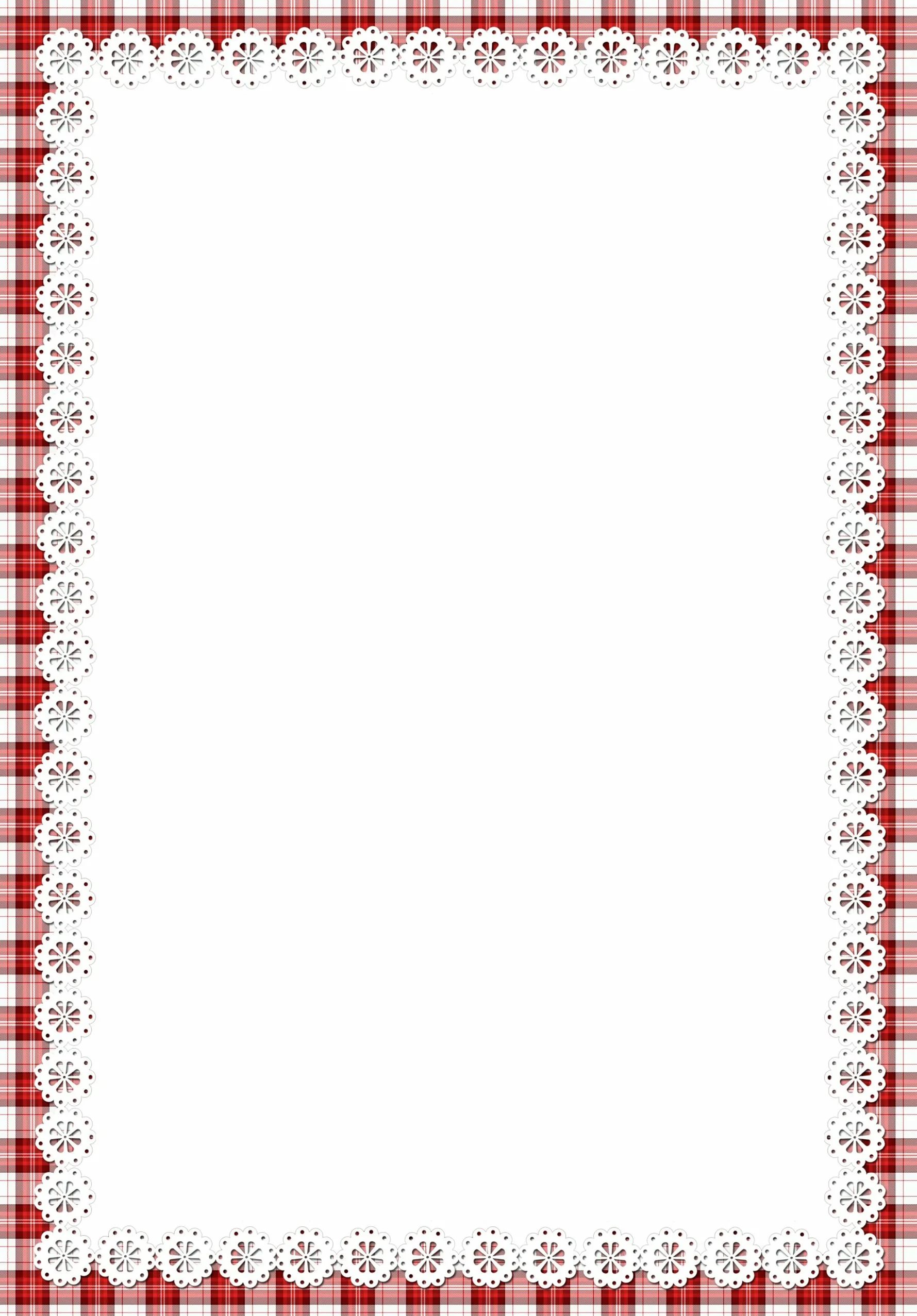 